ALLEGATO 1- Domanda di partecipazione Beneficiari -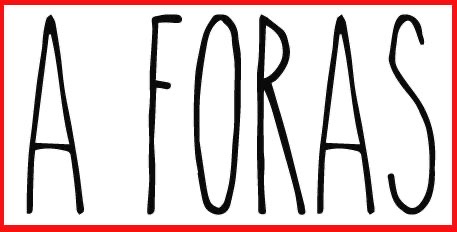 Avviso di manifestazione di interesse per la realizzazione di percorsi di inserimento lavorativo e percorsi di creazione di impresaDICHIARAZIONE SOSTITUTIVA DEL DESTINATARIODPR 445/2000Il/la sottoscritto/a   ____________________________________________________________________Nato/a a ____________________________________ (prov. ______) il ____________________residente a ____________________________________ (prov. ______) in via ____________________________ n. ______ CAP _____________Comune di domicilio (se diverso dalla residenza) ________________________________ Prov.______Indirizzo _______________________________________________________ Cap ___________________Telefono_____________ Cellulare ___________________ E-mail _____________________________Consapevole delle sanzioni penali richiamate dall'art. 76 del D.P.R. 28 dicembre 2000, n. 445 per le ipotesi di falsità in atti e di dichiarazioni mendaci, e a conoscenza del fatto che saranno effettuati controlli anche a campione sulla veridicità delle dichiarazioni rese, agli effetti dell’applicazione delle disposizioni previste dall’art. 48-bis del D.P.R. 29 settembre 1973, n. 602,DICHIARADi essere interessato a partecipare al progetto A FORAS in qualità di soggetto beneficiario;Di essere disponibile a frequentare le attività formative, in aula e in azienda, previste dal progetto coerentemente con le finalità del bando;Di non rendersi disponibile all’attivazione di tirocini /borse lavoro per il periodo in cui è occupato con il progetto A FORAS, ovvero, di comunicare tempestivamente qualsiasi ulteriore attività formativa e lavorativa esercitata in concomitanza con la partecipazione al presente progetto;Di avere preso visione dell’avviso pubblico denominato A FORAS pubblicato nel sito www.consolidarieta.it, e di accettare integralmente ed incondizionatamente le disposizioni in esso contenute;Di essere in possesso dei seguenti requisiti previsti da avviso:Avere residenza o domicilio in uno dei Comuni facenti parte della Città Metropolitana di Cagliari; Avere più di 18 anni o se minorenni aver assolto gli obblighi di istruzione;Essere in carico ad uno dei servizi seguenti: USSM, UIEPE, CC di Uta, IPM Quartucciu;Essere in stato di disoccupazione.Di essere consapevole che i dati e le informazioni contenuti nella presente autodichiarazione potranno essere sottoposti a controlli da parte degli Enti preposti per verificarne l’autenticità;Di aver preso visione ed accettare l’informativa sulla privacy in allegato all’avviso A FORAS;Alla presente allega • Fotocopia di documento d’identità e codice fiscale in corso di validità.• Scheda anagrafica aggiornata che attesti lo stato di disoccupazione;• Attestazione di essere in carico ad uno dei servizi USSM, UIEPE, CC di Uta, IPM, rilasciata dal Servizio socio-sanitario di appartenenza;• Certificato di residenza e/o domicilio; • Informativa privacy datata e firmata.Data e firma per presa visione del genitore/tutore o chi per lui (se genitore minore)Data …………………..FirmaData …………………..Firma